 ПРОЄКТУКРАЇНА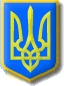 Нетішинська міська рада Хмельницької області Р І Ш Е Н Н Я____________________сесії Нетішинської міської радиVІІI скликання___.__.2021				Нетішин				      № __/____Про розгляд звернення Дорош М.О. щодо надання дозволу на розробку проєкту землеустрою щодо відведення земельної ділянки для передачі її у власність для індивідуального садівництваВідповідно до пункту 34 частини 1 статті 26, пункту 3 частини 4 статті 42 Закону України «Про місцеве самоврядування в Україні», статей 12, 60, 61, 116, 118 та 121 Земельного кодексу України, статей 88, 89 Водного кодексу України, Закону України «Про землеустрій», наказу Державного комітету України із земельних ресурсів від 23 липня 2010 року № 548 «Про затвердження Класифікації видів цільового призначення земель та з метою розгляду звернення Дорош М.О., Нетішинська міська рада в и р і ш и л а:Надати дозвіл Дорош Марії Олексіївні, яка  зареєстрована за адресою: …, на розробку проєкту землеустрою щодо відведення земельної ділянки для передачі її у власність орієнтовною площею , для індивідуального садівництва, яка розташована в м. Нетішин, поле №6.2. Дорош М.О. розробити проєкт землеустрою щодо відведення земельної ділянки для передачі її у власність та подати на затвердження до міської ради.3. При розробці проєкту землеустрою врахувати  вимоги статей 60, 61 Земельного кодексу України і статей 88, 89 Водного кодексу України, а саме: врахувати межі  прибережної захисної смуги шириною ,  встановленої для ставків площею понад 3 гектари.4. Контроль за виконанням цього рішення покласти на постійну комісію міської ради з питань містобудування, архітектури, будівництва, благоустрою, регулювання земельних відносин та екології (Олег Петрук) та заступника міського голови з питань діяльності виконавчих органів Нетішинської міської ради Оксану Латишеву.Міський голова                                                                    Олександр СУПРУНЮК